                   БҰЙРЫҚ                                                                                  ПРИКАЗ              26.02.2024 г.							№ 78 - о/дО мерах по недопущению коррупционных правонарушенийС целью исполнения Закона Республики Казахстан «О противодействии коррупции» ПРИКАЗЫВАЮ:1) Строго соблюдать антикоррупционное законодательство РК, соблюдать педагогическую этику. Срок: постоянно2) Не допускать злоупотребеления должностными полномочиями в целях извлечения выгод и преимуществ путем издания приказов по табелированию, начислению и перечислению на карт-счета определенных работников завышенных размер заработных плат. Срок: постоянно3) Не допускать случаев использования лицами своих служебных положений с целью хищения путем присвоения вверенных бюджетных денежных средств и извлечения выгод и преимуществ для себя и своей семьи. Срок: постоянно4) Не допускать вышеуказанные нарушения, приводящие к коррупционным правонарушениям, Срок: постоянно5) Не допускать сбора денежных средств, принятие материального вознаграждения, любых ценных подарков или услуг администрации и работникам школы-лицея. Срок: постоянно6) Сообщать о ставших известными фактах коррупции вышестоящему руководителю и/или руководству организации образования/или в уполномоченные государственные органы. Срок: постоянно7) Не допускать принятие материального вознаграждения, любых ценных подарков или услуг. Срок: постоянно8) Своевременно осуществлять проверку вновь прибывших педагогов в правовой системе Комитета правовой статистики и специального учета (КПСиСУ) на наличие административных правонарушений, судимости Срок: постоянно9) Не допускать открытия, владения счетами (вкладами), хранения наличных денег и ценностей в иностранных банках, расположенных за пределами РК. Срок: постоянно)10) Усилить работу по информированности населения по недопустимости сбора денежных средств на нужды класса, школы (стенды, сайты) (Срок: постоянно)11) Соблюдать основные принципы педагогической этики в служебное и неслужебное время Срок: постоянноИ.о.директора                              Г. ЛозоваяҚОСТАНАЙ ОБЛЫСЫ ӘКІМДІГІ БІЛІМ  БАСҚАРМАСЫНЫҢ «ҚОСТАНАЙ ҚАЛАСЫ БІЛІМ  БӨЛІМІНІҢ №2 МЕКТЕП-ЛИЦЕЙІ»КОММУНАЛДЫҚ МЕМЛЕКЕТТІК МЕКЕМЕСІ  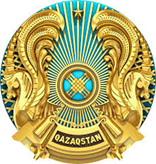 КОММУНАЛЬНОЕ ГОСУДАРСТВЕННОЕ УЧРЕЖДЕНИЕ«ШКОЛА-ЛИЦЕЙ №2 ОТДЕЛА ОБРАЗОВАНИЯ                                     ГОРОДА КОСТАНАЯ» УПРАВЛЕНИЯ ОБРАЗОВАНИЯ АКИМАТА КОСТАНАЙСКОЙ ОБЛАСТИ